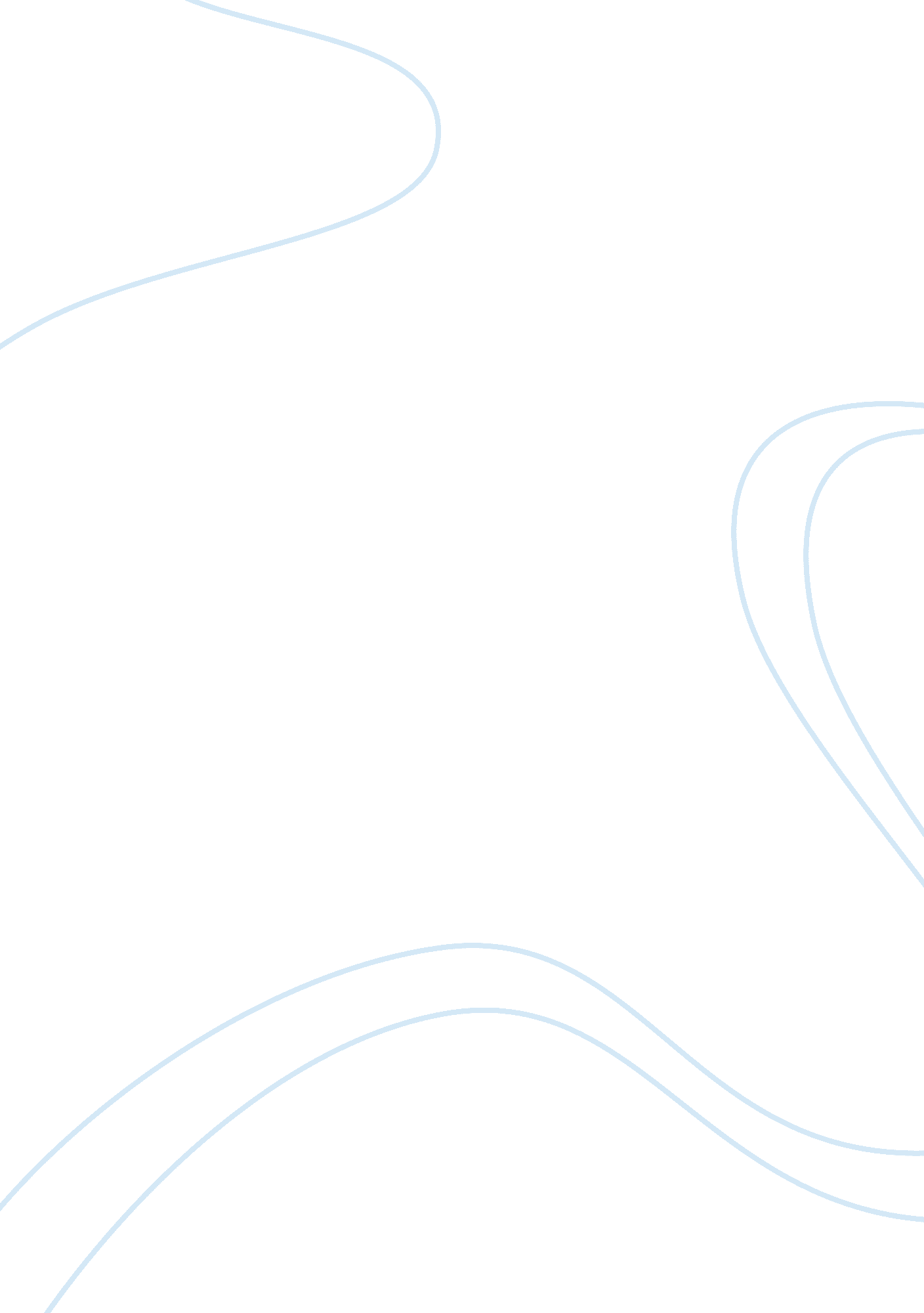 Writing a policy about human resources securityTechnology, Information Technology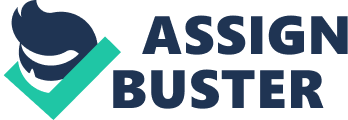 External cloud computing services Policy on external cloud computing services for human resource security Policy introduction Cloud computing entails loading computer data, on multiple servers, that are used regularly can be retrieved via the Internet. New trends in technology and human resource security are encompassing cloud computing as the top among the array of security measures for human resources information. The concept of cloud computing began in the 50s with the use of servers and dumb terminals utilization in the 50s. However, policies on external cloud computing services as a source of human resource security have accelerated via internet based servers since inception in the mid-2000s. Cloud computing is today becoming business modernization’s fresh standards (Alali & Chia-Lun, 2012). 
Goals 
The goal of the policy on external computing services is to secure human resources information. The policy also seeks to provide many enticing opportunities in the technology industry with several technology solutions being offered at very low costs. The policy on external cloud computing services will also make the foundation of pivotal improvements in the human resource information technology effectiveness. Given external cloud computing services are significant for human resource security (CHOI, 2013). 
Policy Statements 
The policy on external services is significant to the organization in terms of securing human resources information. It will assist in backing up confidential information from hackers and other unauthorized users. Retrieving information will also be easy as a result of implementing this policy. 
Policy Objectives 
The objective of this policy is gain from external cloud computing services in terms of flexibility, efficiency, flexibility, and reduction in cost currently (Cross, 2012). As models of businesses change to be at par with the advancement in technology as well as the associated market shifts, organizations strive to build their strategies of cloud computing out of flexible components requiring interoperability among vendors (Cross, 2012). Another objective of the policy on external cloud computing services is to open opportunities by making technology and applications more accessible and minimizes the risk of having a significant data breach. 
Policy summary 
Cloud computing is vital in safeguarding information. Many institutions have contributed to the marketing and development of platforms based on external cloud computing services policy. Some of the organizations already using external cloud computing services include Verizon, Oracle, Apple, VMWare, IBM, Google, Sony, Amazon, NetSuite, and Microsoft. Many other organizations are establishing all forms of different applications of external cloud computing services. This discloses the significance of external cloud computing services as a policy (Gao & Xiaoyu, 2014). 
References 
Alali, F. A., & Chia-Lun, Y. (2012). Cloud Computing: Overview and Risk Analysis. Journal Of 
Information Systems, 26(2), 13-33 
CHOI, E. (2013). How Cloud Computing is Revolutionizing the Future. SERI Quarterly, 6(3), 
104-109 
Cross, T. (2012, December 12). 5 Key Computer Network Security Challenges For 2013 - Forbes. 
Gao, X., & Xiaoyu, Z. (2014). Analysis of computer system vulnerability. Journal Of Chemical & Pharmaceutical Research, 6(7), 903-906 